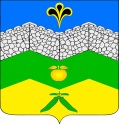 администрация адагумского сельского поселения крымского районаПОСТАНОВЛЕНИЕот  27.11.2017 г.	№ 183хутор АдагумОб утверждении перечня наименований населенных пунктов с указанием улиц, переулков, проездов на территории Адагумского сельского поселения Крымского районаВ целях упорядочения единого учета наименований улиц, переулков, проездов на территории Адагумского сельского поселения Крымского района, руководствуясь статьей 8 устава Адагумского сельского поселения Крымского района, п о с т а н о в л я ю:            1. Утвердить перечень наименований улиц, переулков, проездов на территории Адагумского сельского поселения Крымского района (приложение).2. Ведущему специалисту администрации Адагумского сельского поселения Крымского района Е. Г. Медведевой настоящее постановление разместить на официальном сайте администрации Адагумского сельского поселения Крымского района в информационно-телекоммуникационной сети «Интернет».            3. Постановление вступает в силу со дня его подписания.Глава Адагумского сельского поселенияКрымского района                                                                     П. Д. БагмутПРИЛОЖЕНИЕк постановлению администрацииАдагумского сельского поселения Крымского  районаот 27.11.2017г. №183Перечень наименований улиц, переулков, проездов на территории Адагумского сельского поселения Крымского районаСпециалист администрации 1 категории                                                    Козубенко М. М.№№Тип топонимаНаименование топонимахутор Непиль хутор Непиль хутор Непиль 1улицаКубанская2улицаСадовая3улицаНовосёлов4переулокКалининахутор Адагумхутор Адагумхутор Адагум5улица8 Марта6улицаАвиаторов7улицаВоздухоплавателей8улицаВзлётная9улицаВертолётная10улицаВесёлая11улицаВозрождения12улицаВишнёвая13улицаГагарина14улицаГорького15улицаГероев Афганцев16улицаЕсенина17улицаЗемледельцев18улицаКрасная19улицаКомсомольская20улицаКрасных Партизан21улицаЛенина22улицаМира23улицаМолодежная24улицаПушкина25улицаПолевая26улицаСамолётная27улицаСолнечная28улицаСоветская29улицаСтепная30улицаСевернаяХутор Кубанская КолонкаХутор Кубанская КолонкаХутор Кубанская Колонка31улицаЖуковаСело БаранцовскоеСело БаранцовскоеСело Баранцовское32улицаВорошиловаСело НовопокровскоеСело НовопокровскоеСело Новопокровское33улицаНовопокровская34улицаКироваПосёлок НефтепромысловыйПосёлок НефтепромысловыйПосёлок Нефтепромысловый35улицаНефтяников36улицаГероев37улицаЦентральная38улицаЗаречнаяХутор НовомихайловскийХутор НовомихайловскийХутор Новомихайловский39улицаПолевая40улицаВерхняяХутор АккерменкаХутор АккерменкаХутор Аккерменка41улицаКрепостная42улицаЛесная42улицаЛуговаяхутор Пролетарскийхутор Пролетарскийхутор Пролетарский44улицаДальняя